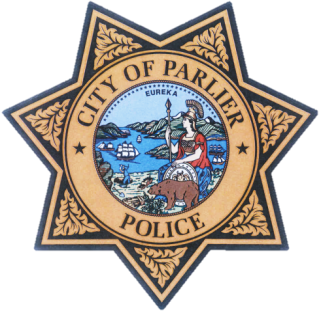 City of ParlierPOLICE DEPARTMENTHIRING FOR THE POSITION OF      RESERVE POLICE OFFICER(Entry Level / Academy Graduate)Continuous RecruitmentHourly: $20.09THE CITY:Parlier is a pleasant, progressive and growing city of approximately 15,286 plus 4,000 migrant farm workers from spring to fall. Parlier is in the center of the beautiful San Joaquin Valley in Fresno County, 20 minutes south of Fresno off of Interstate Highway 99; just 200 miles from Los Angeles or San Francisco and 90 miles from Yosemite National Park. The surrounding communities of Selma, Sanger, Fowler, Kingsburg, and Reedley have Parlier ideally situated in the center of rural Fresno County. Many commute to work in Fresno, Visalia and the surrounding foothills. THE DEPARTMENT:The Parlier Police Department is currently comprised of Eighteen (18) authorized sworn positions, Four (4) non-sworn Records. The departments sworn reserve operate under a 3 – 10 hour plan with four days off. The department provides a wide range of diverse services for its community and prides itself on providing the highest quality of service possible. The current FY (2020/2021) operating budget is $1.7 million. Additional duties are assigned to officers, such as SRO, Jail Management, Investigations, Motorcycle patrol, Narcotics, and MAGEC Gang Task Force.TYPICAL DUTIES:Radio equipment vehicle patrol, call response, crime deterrence, public information & assistance, traffic, crowd control, and incident investigation: suspect apprehension, interview, collect and preserve crime scene evidence, prepare reports and records. Warrant service, testify and present evidence in court: Administer first aid, any and all other duties required and assigned. Officers are required to complete follow-up investigations on their cases and investigate each incident thoroughly. MINIMUM QUALIFICATIONS:Current Certification of completion from POST approved academy.Be a United State Citizen.21 years of age at time of appointment.Possess a valid California Driver’s License.Possess a high school diploma or G.E.D.Be of proportion height and weight.Have vision correctable of 20/20 either by contact lenses or glasses (20/70) uncorrected and be free from color blindness.Have normal hearing. Be of sound physical, mental, and emotional health.Communicate clearly both orally and in writing.Any conviction which carries a penalty of prohibiting ownership, possession or control of a firearm (12021 © PC) SELECTION PROCESS:A City application is required and may be obtained from Parlier Police Department, 8770 S. Mendocino Ave; Parlier CA 93648 or by calling (559) 646-6600, 8:00 am to 5:00 pm Monday through Friday.  Completed applications must be submitted with a current Certificate of Completion from P.O.S.T. Applications will be accepted on a continuous basis. The examination process includes a written and oral examination, medical, psychological examination and background investigation and an oral interview. A final oral interview with the Chief/Acting Chief Police.  The examination process may be amended or altered at any time without notice by the Acting Chief of Police.Upon appointment, the employee must successfully complete the Field Training Officer Program and serve (12) twelve month probationary period. The employee must demonstrate the ability to satisfactorily perform the work assigned to the position.Full time positions are selected from reserve pool.Americans with Disability Act (ADA):  if you are a qualified individual with a disability as defined by the ADA and you need reasonable accommodations to participate in any of the test, you must notify the Human Resources Department at the time of application.Note: the information contained in the announcement is subject to change and doesn’t constitute either an expressed or implied contact. The City of Parlier is an equal opportunity employer. Updated 4/9/2021